MOTORHOME RENTAL AGREEMENT/CONTRACT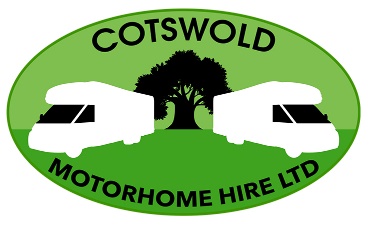 1Vehicle details……………………………………………………………………………………………………………EligibilityNo other than the drivers in the proposal forms may drive the hired vehicles.All named drivers must be over 25 (Drivers over 75 need to contact us first for confirmation), of good health, and have held a full/valid driving licence for at least two years.) The licence must be clear of any endorsements apart from up to six points for Speeding Offences; if there are any other current endorsements, special conditions may apply. All licences required must be produced at vehicle collection; photo-cardPersons with serious convictions within the last eleven years will not be permitted to drive the hire vehicles (including drink driving offences).Visitors from abroad (which does not apply to EU Countries) are advised to obtain an international licence. It does not automatically disqualify you from driving if you do not meet the required criteria. Still, we need to refer you to our insurance company to check if they will offer coverage.BookingsA minimum of £200 p/week or part week of hire is required to secure your booking. We only accept payments by debit card or bank transfer (no credit cards or cash). Upon booking, you must disclose your exact destination/s, event/s / festival/s, as some festival /event dates are priced differently. Failure to inform your travel plans/destinations/events/festivals ETC upon booking will result in the total loss of the £1000 minimum security deposit. The booking deposit is not refundable and shall be deducted from all hire charges.Bookings for EU travel add £200 for EU breakdown/Insurance. If you plan to travel outside the UK, you must inform us at the point of booking as a VE103R document must be obtained by us before the collection date.PLEASE NOTE THAT WE ONLY ACCEPT PAYMENT BY DEBIT CARD OR BANK TRANSFERUnlimited mileage for UK travel and a Maximum of 3000 miles for European travel per hire.A charge of £1.00 per mile will be charged for any mileage exceeding 3000 miles on EU trips only unless otherwise agreed in writing by Cotswold Motorhome hire in advance.Cancellation of BookingsYou have the right to cancel your booking within 14 days of signing this rental agreement /contract.Cancellations must be in writing and are charged as follows:Should you cancel your confirmed booking more than four weeks before the commencement of hire, you will forfeit the booking deposit.Should you cancel your confirmed booking within four weeks before or fail to turn up for commencement of hire, you will forfeit the booking deposit and any hire charges already paid.This will also apply if, upon inspection of named drivers' licences, they are found invalid or do not comply with the information stated on the booking form.Cotswold Motor home Hire recommends that the hirer take out their travel insurance to cover for lost monies paid in case of a cancellation. PaymentFull payment is due 30 days before the collection of vehicles. We only accept Debit cards or bank transfers for any charges. We do not accept credit card or cash payments.A damage excess/Security deposit taken upon collection of the vehicle of £1000 minimum and is fully refundable within five working days of the safe return of the vehicle on the agreed date and time unless otherwise agreed by Cotswold Motor home Hire Ltd. If the vehicle is returned late, dirty, or damaged, the cost to clean/repair will be deducted from the security deposit. £50 p/hour will be retained/charged for cleaning / LABOUR.Motor homes must be returned by 3 pm on the last day of rental. Late returns will be surcharged at £50 per hour or part hour.AvailabilityIn the circumstances beyond our control, if the Motor home previously booked by the hirer is not available due to accident, theft, weather conditions,  or any other reason or circumstance, then we will endeavour to supply a replacement motor home of similar size and specification, if this is not possible then we will refund all monies paid immediately, Cotswold Motor home Hire will have no obligation whatsoever about refunding any monies paid for campsites booked, events booked, travel booked or any other circumstances.I accept the terms and the conditions on page 1 of 3NAME:SIGNED:			                                                                                       DATE:							InsuranceAll Motor homes are comprehensively insured for the named drivers during the hire period only as detailed on the booking form. Up to two additional drivers can be added at an additional charge of £15 p-day p-driverA minimum refundable damage/security deposit of £1000 is payable upon vehicle pick-up. In the event of an insurance claim against a 3rd party, the full £1000 may be taken to cover our insurance excess charge. Any damage to the vehicle during the hire period that is not covered by an insurance claim will be deducted from the security deposit, including any loss/damage of equipment. Every accident or any damage or defect must be reported to Cotswold Motor home Hire immediately by telephone at 01367 810101. An accident form may have to be completed at the end of the hire period. Our insurance does not cover any damage to tyres, windscreen and any theft of personal property, and any such damage or loss shall be at your expense. Cotswold Motor home Hire recommends that the hirer takes out their personal belongings insurance.Driving by non-named drivers or late returns of Motor home renders the insurance invalid. Therefore, the driver commits an offence under the road traffic act and will be solely responsible for any damages or personal injuries. The entire security deposit will be retained.Limitations & LiabilitiesCotswold Motor home Hire accepts no responsibility for replacement vehicle costs, travel or accommodation costs or any other loss claims arising from a Motor home breakdown or accident.The Hirer:Is liable for any cost incurred for speeding or parking fines, congestion charges or any other offences committed against the road traffic act regulations.Remember that although these are leisure vehicles, it is an offence to drink and drive.Undertakes responsibility for the control of the vehicle on hire to you.Is liable for any damage to the vehicle or contents during the hire period. Shall not tow any trailer or vehicle behind the hired vehicle.Shall not carry more passengers than the vehicle's seating capacity, as defined in the vehicle specifications or allow the vehicle to be overloaded, 3.5 tons gross.Shall ensure that the driver and all passengers required by law shall always wear the seat belts provided when driving the vehicle.Shall not use the vehicle to carry passengers or goods for hire or reward.Shall not remove the vehicle from the UK mainland without written consent from Cotswold Motor home Hire.Breakdown coverIn case of a breakdown, full RAC cover is provided for all our motor homes (details inside vehicles). You are authorised to spend £100 on necessary repairs and replacement parts, and we will reimburse you against a valid VAT receipt. Any repair above £100 will have to be authorised by Cotswold Motor home Hire.Any breakdown, malfunction or damage caused by your negligence must be repaired/made good at your own expense.GeneralThe motor home and its contents remain the property of Cotswold Motor home Hire.The hirer must keep the vehicle securely locked when left unattended and refrain from any action or omission that may prejudice Cotswold Motor home Hire's rights to the vehicle. Cotswold Motor home Hire reserves the right to retain in part or whole the security deposit if additional deep cleaning or repair is required upon return of the vehicle.All our vehicles are fitted with state-of-the-art tracking and monitoring systems.Cotswold Motor home Hire reserves the right to vary rates and conditions at any time.Cotswold Motor home Hire offers secure indoor parking for your vehicle whilst you are away at a charge of £5.00 per p/vehicle/per day; however, vehicles are left entirely at the Owners Risk.I accept the terms and conditions on page 2 of 3NAME:SIGNED:                                                                                                                   DATE:						Vehicle Conditions The hirer acknowledges delivery of the vehicle and its contents, free from defects or damage, other than as specified by Cotswold Motor home Hire on the vehicle appraisal form.Before the commencement of hire, the hirer is advised to check the vehicle thoroughly before leaving the premises of Cotswold Motor home hire.The vehicle must be returned in the same condition as when hired, with a clean interior and appliances.Cotswold Motor home Hire will charge £50 for cleaning un-emptied/cleaned chemical toilets and cleaning dirty or stained carpets or upholstery.Fuel, Oil & GasThe hirer will be liable if an incorrect fuel type is used.The fuel level should be the same when returning the vehicle as when you left, as shown on the vehicle appraisal form.The hirer will be responsible for regularly checking oil and water levels and using the correct type of fluids.Our vehicles are fitted with refillable gas bottles, which can be replaced at any fuel station supplying LPG (charges may apply); the vehicles are provided with one full and one-part full gas bottle. If you require additional gas, it will be at your own cost.Suitable PersonsCotswold Motor home Hire has the right to refuse to handover the Motor home upon arrival of the hirer to any person who, in our opinion, is not suitable to take charge of the vehicle due to any concerns we have for the safety of the vehicle or its occupants or other road users. Cotswold Motor home Hire will have no obligation whatsoever regarding refunding any monies paid for campsites booked, events booked, travel booked, or any other circumstances.Vehicle keysVehicle Keys must never be left in an unattended vehicle. The vehicle must be securely locked when unattended and keys should never be left alone in the vehicle when not used, and the hirer must take all reasonable measures to ensure the safety and security of the vehicle. Loss of vehicle ignition key will result in a replacement charge of £300 and all other costs involved in the recovery of the vehicle.Vehicle WeightIt is the hirer’s responsibility to ensure the gross vehicle weight in so more than 3500KG when fully loaded and must ensure contents are secure at all times.PetsWe allow Dogs/pets depending on age and breed, so long as they sleep in their own beds and you use your own throws to protect the upholstery. We charge £20 per pet, and you must ensure that the Motorhome interior is pristine and shows no sign of a pet has been in it upon its return for the subsequent hirer, and there may be a possibility that future hirers have an allergy to pets.SmokingIt is against the law to smoke in all hire vehicles. A charge of £500.00 will be imposed if customers smoke in our Motor home. Or a maximum fine of the entire security Deposit could be imposed if the damage is caused by smoking.------------------------------------------------------------------------------------------------------------------------------------------Name of Insured Driver/ Hirer – Address of Hirer – HIRE PERIOD -  The Hirer agrees to take on the hire of the vehicle subject to the terms and conditions contained herein; I at this moment acknowledge during the currency of the hire agreement that I shall be liable for any offence for all fixed penalty notices under the Road Traffic Offenders act 1991, including any parking/ excess parking notices.I accept the terms and conditions on page 3 of 3NAME:SIGNED:                                                                                                                DATE: